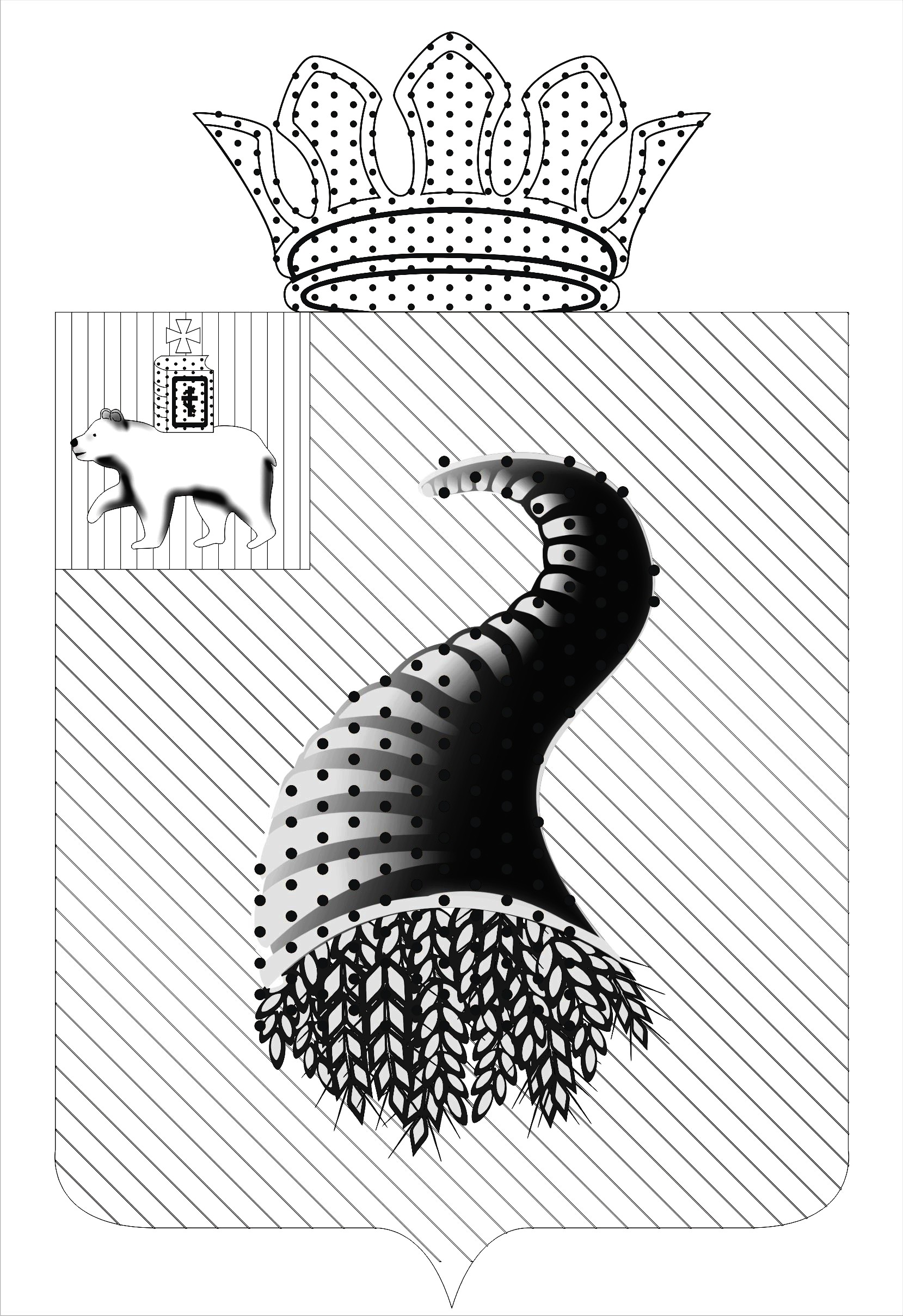 СОВЕТ ДЕПУТАТОВ ТИХАНОВСКОГО   СЕЛЬСКОГО ПОСЕЛЕНИЯКУНГУРСКОГО МУНИЦИПАЛЬНОГО РАЙОНАПЕРМСКОГО КРАЯР Е Ш Е Н И Е                     28.12.2015                                                              № 53О передаче части полномочий по решениювопросов местного значения        Руководствуясь частью 4 статьи 15 Федерального закона от 06.10.2003г. № 131-ФЗ «Об общих принципах организации местного самоуправления», Совет депутатов Тихановского сельского поселенияРЕШАЕТ:Передать полномочия по реализации мероприятий по обеспечению жильем молодых семей муниципальной программы «Улучшение жилищных условий молодых семей на территории Кунгурского муниципального района»  Срок передачи полномочий устанавливается соглашением о передаче полномочий.Передаваемые полномочия осуществляются за счет средств в виде межбюджетных трансфертов, предоставляемых из бюджета поселения в бюджет муниципального района в соответствии с Бюджетным кодексом Российской Федерации  Предоставить главе Тихановского сельского поселения право подписания соглашения о передаче полномочий.Решение вступает в силу с 1 января 2016 года.Опубликовать (обнародовать) настоящее решение в соответствии с Уставом Тихановского  сельского поселения.Председатель Совета депутатов                                Л.И. Дульцева